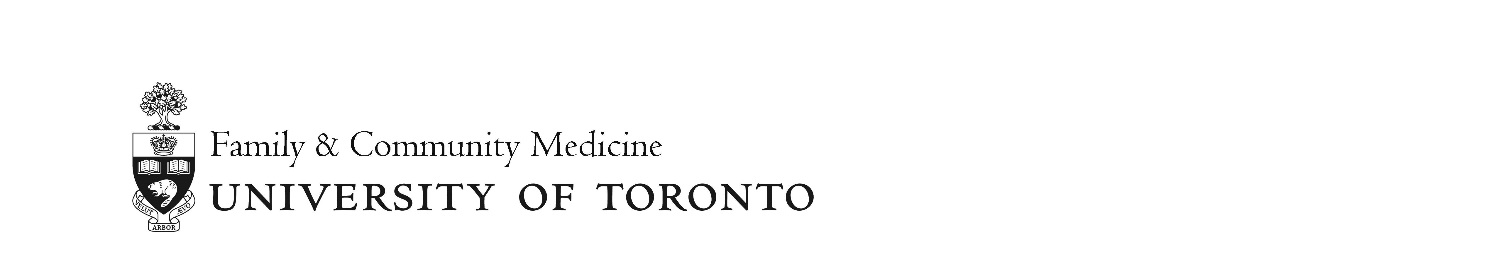 STATUS-ONLY (HPE): APPLICATION CHECKLISTThis document is for applicant use only. Not for submission.Updated: March 2022Candidate Name: Candidate Name: Candidate Name: Candidate Name: The following documents are required:The following documents are required:The following documents are required:The following documents are required:CHECKLIST1Online Application form (with documents attached)2Letter of Support:From the Family Physician-In-Chief or approved DFCM Program Director/ Division Head. Please use the Status-Only Letter of Support Template.3Letter of Support from Primary Employer*Should state the candidate's full employment/salary arrangements and their approval of the university appointment.*If a PhD Scientist, this letter must come from VP of Research at the hospital/institution where the scientist is employed. Must state that the hospital or institution will provide salary and lab facilities for the duration of the academic appointment.3CV4Statement of Research or Teaching*Only mandatory for the rank of Assistant Professor 5Position Description Form*Please use Status-Only template*Only mandatory for the rank of Assistant Professor (optional for the rank of Lecturer)6Reference Letters: 2-3 Internal and 2-3 External *Should be solicited by the site, not by the candidate6Professional Development Plan*Please use Status-Only template7Profile Form All documents should be submitted to your site coordinatorAll documents should be submitted to your site coordinatorAll documents should be submitted to your site coordinatorAll documents should be submitted to your site coordinatorHealth Professional Leads:Serena Beber, serena.beber@utoronto.caHPE.familymed@utoronto.ca Health Professional Leads:Serena Beber, serena.beber@utoronto.caHPE.familymed@utoronto.ca Health Professional Leads:Serena Beber, serena.beber@utoronto.caHPE.familymed@utoronto.ca Questions? Email Holly Downey, DFCM Academic Appointments Administratordfcm.facultyappt@utoronto.ca or by phone: 416-978-7550   Questions? Email Holly Downey, DFCM Academic Appointments Administratordfcm.facultyappt@utoronto.ca or by phone: 416-978-7550   Questions? Email Holly Downey, DFCM Academic Appointments Administratordfcm.facultyappt@utoronto.ca or by phone: 416-978-7550   Questions? Email Holly Downey, DFCM Academic Appointments Administratordfcm.facultyappt@utoronto.ca or by phone: 416-978-7550   